Matsedel Myrstugubergets FriskolaV 25, 20 - 24 juniMåndag: Kebabgryta med ris (Innehåller: nötkött, fågel, lök, vitlök, paprika, tomat, ris)Tisdag: Panerad sejfilé med kokt potatis och Rhode Islandsås (Innehåller: fisk, gluten, vetestärkelse, potatis, ägg, lök, paprika, tomat, vitlök)Onsdag: Pasta med ost- och kalkonsås (Innehåller: fågel, lök, mjölkprotein, gluten, vetestärkelse)Torsdag:  Falafelbiff med ris och tomatsås samt kall                  vitlökssås (Innehåller: baljväxter, ris, tomat, lök, vitlök, ägg)Fredag: Midsommarafton, fritids är stängt.Trevlig måltid!  /Veronica, Kratai och Ebrul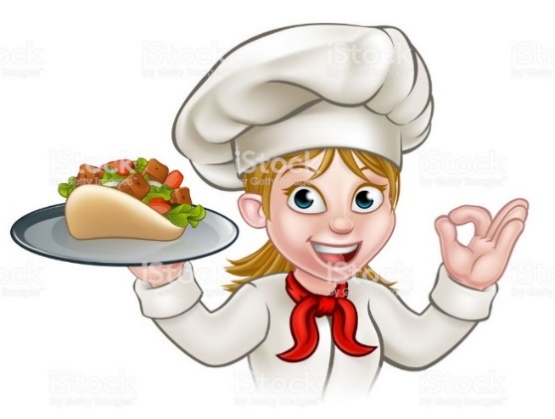 